О принятии имущества, безвозмездно передаваемого в муниципальную собственность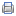 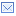 Совет Старонижестеблиевского сельского поселенияКрасноармейского районаРЕШЕНИЕ«14»  12 2016г.     Станица Старонижестеблиевская              № 59О принятии имущества безвозмездно передаваемого в муниципальную собственность  Старонижестеблиевского сельского поселения Красноармейского района             В соответствии со статьей 209  Гражданского кодекса Российской Федерации, статьей 14 Федерального Закона от 06.10.2003 года № 131-ФЗ «Об общих принципах организации местного самоуправления в Российской Федерации», решением Совета муниципального образования Красноармейский район от 09.04.2008г №26/23  «Об утверждении перечня имущества, безвозмездно передаваемого в муниципальную собственность Старонижестеблиевскому сельскому поселению Красноармейского района», Совет Старонижестеблиевского    сельского    поселения   Красноармейского    района р е ш и л:          1.Принять имущество безвозмездно передаваемое в муниципальную собственность Старонижестеблиевского сельского поселения Красноармейского района согласно перечня (прилагается)2. Настоящее решение опубликовать в установленном порядке разместить на официальном сайте администрации www.snsteblievskay.ru.3. Контроль за выполнением настоящего решения возложить на постоянную комиссию по вопросам экономики, бюджету, финансам, налогам и распоряжению муниципальной собственностью (Борисенкова).4. Решение вступает в силу со дня его обнародования в установленном порядке.        Председатель Совета        Старонижестеблиевского        сельского поселения          Красноармейского района                                                      Т.В. Дьяченко        Глава        Старонижестеблиевскогосельского поселенияКрасноармейского района                                                            В.В.Новак                                                                                                      Приложение 1                                                                                        утверждено                                                                                        решением Совета                                                                                       Старонижестеблиевского                                                                                        сельского поселения                                                                                        Красноармейского района                                                                                       от _______2016 г №_____                                                ПЕРЕЧЕНЬимущества, безвозмездно передаваемого в муниципальную собственность Старонижестеблиевскому сельскому поселению Красноармейского района№п/пПолноенаименование имущества (полиграфическая продукция)КоличествоэкземпляровБалансовая стоимость, руб.Остаточная стоимость,руб.123451Азбука для маленьких. Нестеренко В.Д.150,0050,002Всеобщие спасатели. Лавров С.А.1255,00255,003Год-тринадцать месяцев. Мхитарян В.1170,00170,004Деятели искусств Кубани. (2-е изд., дополненное).1405,00405,005Жук на ниточке. Шим Э1310,00310,006Звуки «Ш» и «Щ» Нестеренко В.Д.165,0065,007Интересные рассказы. Зощенко М.1155,00155,008Катрин Карамболь. Мондиано П.1285,00285,009Колыбельная. Нестеренко В.Д.155,0055,0010Крым: прошлое и настоящее (Узнай мир) Деревенский Б.1240,00240,0011Кубанские легенды и сказания. Лотышев И.П. и др.1115,00115,0012Молись казак. Чупахин Н.Н.1290,0290,0013Нанотехнологии: настоящее и будущее.(Школьный путеводитель). Черненко Г.1240,00240,0014Папины загадки. Нефедов Р.1140,00140,0015Писатели Кубани-детям. (2-е изд., дополненное). Сборник.1405,00405,0016Погода на Кубани. Ефремов Ю.В.1405,00405,0017Православная Азбука Кубани. Еременко Е.Н.1170,00170,0018Про зверей. Чарушин Е.1125,00125,0019Россия (Хочу знать). Сборник.1200,00200,0020Селекционеры Кубани. Белоус В.И.1290,00290,0021Сказки голубой феи. Чарская Л.1155,00155,0022Слоги с «Г», «К», «Н». Нестеренко В.Д.165,0065,0023В годину тяжких испытаний. Кубань в годы Великой Отечественной Войны. Ратушняк В.Н.1405,00405,0024Все храмы города. Екатеринодара-Краснодара. Селиверстов А.В.11035,001035,0025Град екатерины- город Краснодар. Корсаков Н.А., Устинов Б.Н.11035,001035,0026Дождаться воскресения. Зиновьев Н.А.1290,00290,0027Земляки. Сборник.1230,00230,0028Капельмейстер слепого дождя. Домбровский В.А.1230,00230,0029Кубань Родимая. Макаренко П.С.11265,001265,0030Наследие древности. Сборник.11150,001150,0031Некогда грустить. Коваленко И.М.1160,00160,0032Ночной дневник. Зиновьев Н.А.2     230,00460,0033Песенник. Экстравагант (Сборник авторских песен). Домбровский В.А.1290,00290,0034Писатели Кубани –детям (2-ое изд., дополненное). Сборник.1405,00405,0035Погода на Кубани. Ефремов Ю.В.1405,00405,0036Русский солдат: на пути к Рейхстагу. Неустроев С.А.2230,00460,0037Селекционеры Кубани. Белоус В.И.1290,00290,0038Хрестоматия Кубань литературная: 30 имен. Сборник.1405,00405,00Итого:         4013 105,00Начальник отдела по бухгалтерскому учетуи финансам, главный бухгалтерадминистрации Старонижестеблиевскогосельского поселенияКрасноармейского района            Т.А.Коваленко